Supplementary materialsFigure S1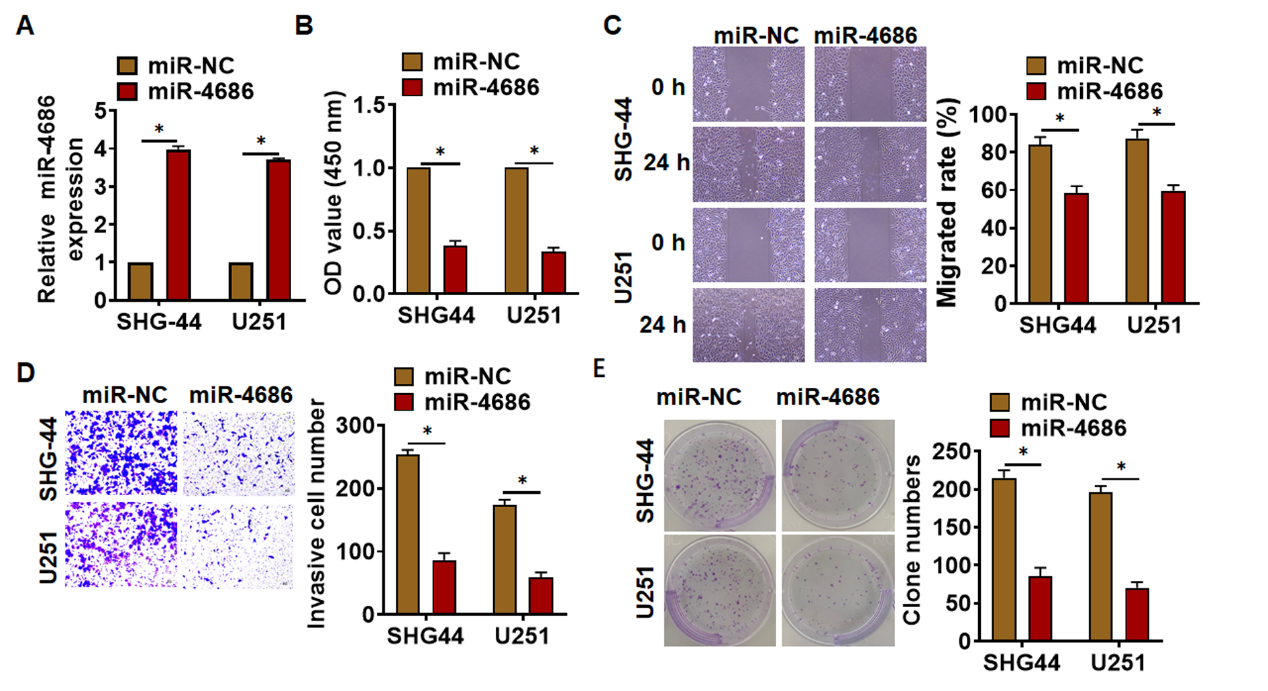 Figure S1. MiR-4686 inhibited the proliferation, migration, and invasion of glioma cells. MiR-NC and miR-4686 were transfected into SHG-44 and U251 cells. A. The expression of miR-4686 in SHG-44 and U251 cells was detected using qRT-PCR. B. MTT assay used testing cell viability. C. Cell migration was tested by wound healing assay. Scale bar, 100 μm. D. Cell invasion was determined by transwell assay. Scale bar, 50 μm. E. Cell proliferation was tested by Colony formation assay. Data are mean ± SD; *P < 0.05. Data among multiple groups were analyzed by one-way ANOVA, followed by a Tukey post hoc test. The experiment was repeated in triplicate.